附件：内建协〔2024〕93号关于转发住房和城乡建设部干部学院中国建筑业协会    《关于举办2024年大型建筑施工企业总工程师            培训班的通知》的通知各盟市建筑业协会、会员单位及相关单位：现将住房和城乡建设部干部学院中国建筑业协会《关于举办2024年大型建筑施工企业总工程师培训班的通知》（院培﹝2024﹞15号）转发给你们，请各相关单位根据文件要求积极参加，并于2024年5月11日前将《推荐学员信息表》发送至nmghyzypxxx@163.com邮箱，我会汇总后统一上报。联系人：王硕  王书琦 程译葳联系电话：0471-6925612附件：1.关于举办2024年大型建筑施工企业总工程师        培训班的通知（院培﹝2024﹞15号）2.推荐学员信息表2024 年4月16日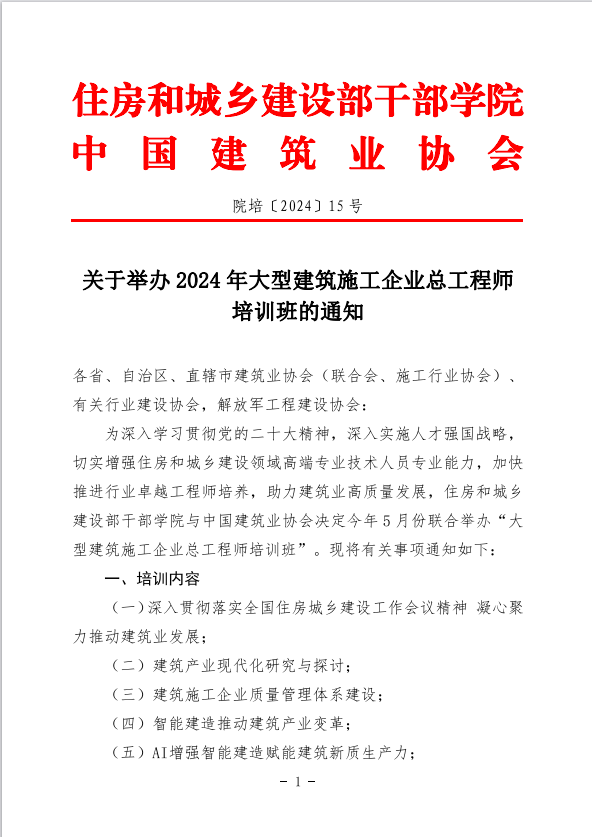 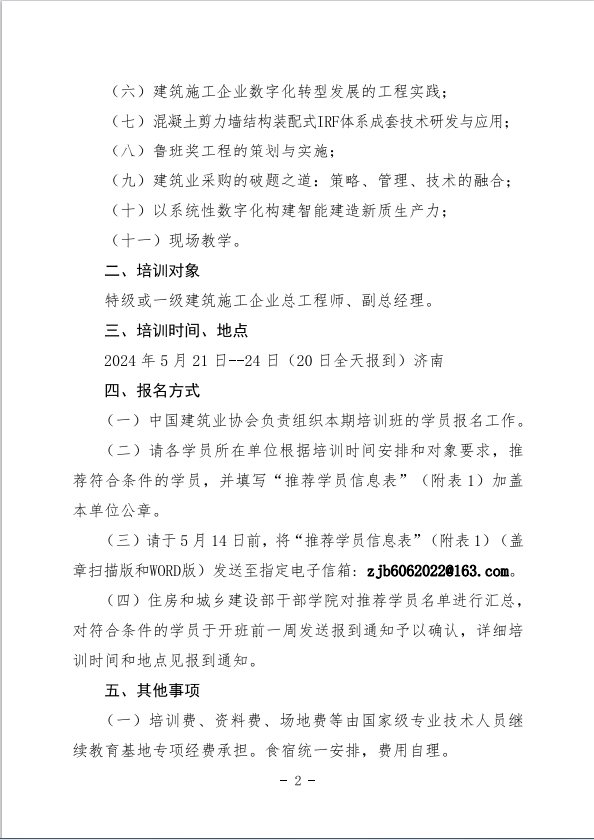 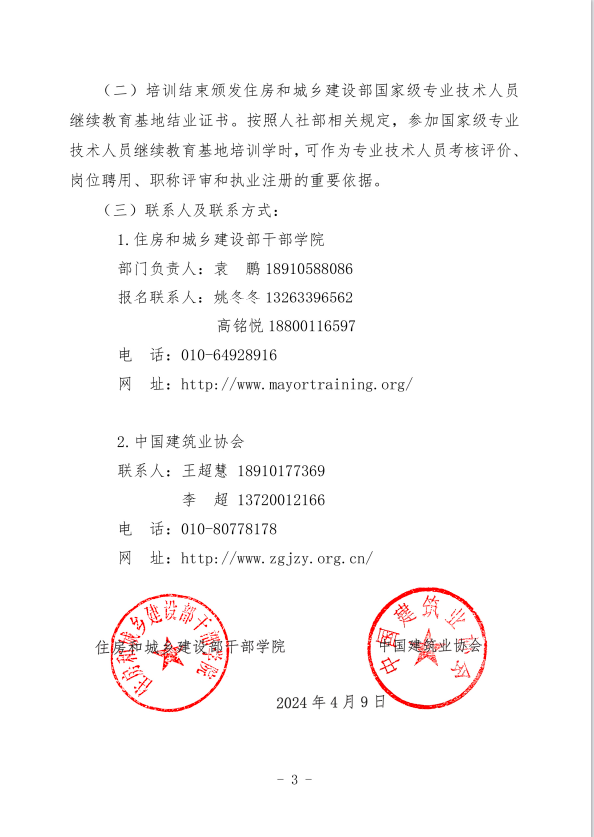 附件2:推荐学员信息表注：1.本表格电子版可从学院官网“培训信息”栏目下载，网址http://www.mayortraining.org/。 2.发送电子邮件时，建议主题为：总师报名-单位名称-学员姓名，以便查询。3 .电子报名邮箱： nmghyzypxxx@163.com单位名称(单位盖章)(单位盖章)(单位盖章)(单位盖章)(单位盖章)(单位盖章)(单位盖章)(单位盖章)单位资质学员姓名性别民族出生年月现任职务职称职称注册执业类证书编号证书编号最终学历学位/专业学位/专业手机号电子邮箱电子邮箱座机号快递地址快递地址个人工作履历备注(联系人)